信息标题：产品属性：主要成分：姜辣素提取来源：生姜检测方法：HPLC含量：15%品牌：佰斯特外观：棕黄色粉末应用剂型：临床应用：包装：铝箔袋保存期：24个月货号：微生物：已灭菌产品详情【产品名称】生姜提取物（姜辣素）生姜提取物（姜辣素）生姜提取物（姜辣素）【英文名称】Ginger ExtractGinger ExtractGinger Extract【规    格】15%15%15%【物理性质】【外    观】【外    观】棕黄色粉末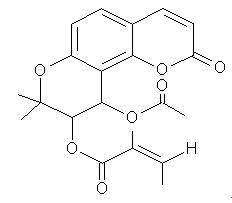 【功    效】1促进血液循环，增强肠道蠕动，治疗消化障碍、便秘、痢疾等多种消化道疾病促进血液循环，增强肠道蠕动，治疗消化障碍、便秘、痢疾等多种消化道疾病【功    效】2缓解晕车、怀孕，手术后的恶心和呕吐等症状缓解晕车、怀孕，手术后的恶心和呕吐等症状【功    效】3抑制前列腺素的合成，治疗风湿性关节炎和骨质增生抑制前列腺素的合成，治疗风湿性关节炎和骨质增生【功    效】4通过降低血小板黏性和降低积聚改善心血管健康。通过降低血小板黏性和降低积聚改善心血管健康。【应用范围】医药保健品医药保健品医药保健品【包    装】1KG/铝箔袋，25KG/纸板桶(内用双层塑料袋，外套纸板桶）1KG/铝箔袋，25KG/纸板桶(内用双层塑料袋，外套纸板桶）1KG/铝箔袋，25KG/纸板桶(内用双层塑料袋，外套纸板桶）【贮    藏】阴凉、干燥、避光贮放阴凉、干燥、避光贮放阴凉、干燥、避光贮放【保 质 期】2年2年2年